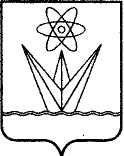 АДМИНИСТРАЦИЯЗАКРЫТОГО АДМИНИСТРАТИВНО-ТЕРРИТОРИАЛЬНОГО ОБРАЗОВАНИЯГОРОДА ЗЕЛЕНОГОРСКАКРАСНОЯРСКОГО КРАЯР А С П О Р Я Ж Е Н И Е   31.01.2022                                   г. Зеленогорск                            №   194-р  .Об утверждении списка граждан, претендующих на получениесоциальной выплаты для приобретенияжилого помещения за границами закрытогоадминистративно-территориального образования Зеленогорск, по состояниюна 01.01.2022В соответствии с Порядком и формами ведения учета граждан, претендующих на получение социальной выплаты для приобретения жилого помещения за границами закрытого административно-территориального образования, утвержденными приказом Министерства строительства и жилищно-коммунального хозяйства Российской Федерации от 15.09.2015 № 661/пр, руководствуясь Уставом города,1. Утвердить список граждан, претендующих на получение социальной выплаты для приобретения жилого помещения за границами закрытого административно-территориального образования Зеленогорск, по состоянию на 01.01.2022 согласно приложению к настоящему распоряжению.2. Комитету по управлению имуществом Администрации ЗАТО г. Зеленогорска разместить список граждан, претендующих на получение социальной выплаты для приобретения жилого помещения за границами закрытого административно-территориального образования Зеленогорск, по состоянию на 01.01.2022 на информационном стенде, размещенном на первом этаже здания Администрации ЗАТО                           г. Зеленогорска, расположенном по адресу: Россия, Красноярский край,                                                            г. Зеленогорск, ул. Мира, д. 15, в газете «Панорама», на официальном сайте Администрации ЗАТО г. Зеленогорска www.zeladmin.ru в информационно-телекоммуникационной сети «Интернет» с учетом требований законодательства Российской Федерации о персональных данных.3. Контроль за выполнением настоящего распоряжения возложить на первого заместителя Главы ЗАТО г. Зеленогорска по стратегическому планированию, экономическому развитию и финансам. Глава ЗАТО г. Зеленогорска                                                                                М.В. СперанскийПриложение к распоряжению
Администрации ЗАТО г. Зеленогорскаот   31.01.2022   №  194-р     .                  Список граждан,
претендующих на получение социальной выплаты для приобретения
жилого помещения за границами закрытого административно-
территориального образования                                                                    Зеленогорск                                                                  .            (наименование закрытого административно-территориального образования)по состоянию на 1 января 2022г.№ п/пФамилия, имя, отчество гражданина, состав семьи (фамилия, имя, отчество, родственные отношения)Дата рожденияДата принятия решения о постановке на учетПраво
на получение социальной выплаты в первоочередном порядке12345Ф.И.О. гражданина скрыто в связи с отсутствием согласия на обработку персональных данных (Федеральный закон от 27.07.2006 № 152-ФЗ)-24.02.2011(поставлен на учет до 2015)-Ф.И.О. гражданина и состав семьи скрыто в связи с отсутствием согласия на обработку персональных данных (Федеральный закон от 27.07.2006 № 152-ФЗ)-05.05.2011(поставлен на учет до 2015)право в первоочередном порядкеПшеничникова Татьяна Анатольевна, Пшеничникова Дарья Валерьевна - дочь05.01.195625.09.199116.12.2020-     Глава ЗАТО г. Зеленогорска   .     М.В. Сперанский .________________(должность руководителя органа
местного самоуправления закрытого административно-территориальногообразования)(фамилия, имя, отчество)(подпись)“ 31 ”       01          .2022г.